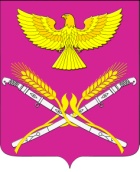 СОВЕТНОВОПЕТРОВСКОГО СЕЛЬСКОГО ПОСЕЛЕНИЯ 
ПАВЛОВСКОГО РАЙОНАРЕШЕНИЕ          от 22.12.2017                                                                                           № 49/137                                                                     	                                                   ст. НовопетровскаяБюджет Новопетровского сельского поселения Павловского района на 2018 год Статья 1Утвердить основные характеристики местного бюджета на 2018 год:1) общий объем доходов в сумме 7763,5 тыс. рублей;2) общий объем расходов в сумме 7763,5 тыс. рублей;        3) верхний предел муниципального внутреннего долга Новопетровского сельского поселения Павловского района на 1 января 2019 года в сумме 0 тыс. рублей, в том числе верхний предел долга по муниципальным гарантиям Новопетровского сельского поселения Павловского района в сумме 0 тыс. рублей;4) профицит (дефицит) бюджета Новопетровского сельского поселения Павловского района в сумме 0 тыс. рублей.Статья 2        1. Утвердить Перечень и коды администратора доходов и источников финансирования дефицита бюджета Новопетровского сельского поселения Павловского района – орган местного самоуправления Новопетровского сельского поселения согласно приложению 1 к настоящему Решению.        2. Утвердить перечень и коды главных администраторов доходов бюджета Новопетровского сельского поселения - органов государственной власти Краснодарского края и органа местного самоуправления муниципального образования Павловский район согласно приложению 2 к настоящему Решению.Статья 31. Утвердить объем поступлений доходов в бюджет Новопетровского сельского поселения Павловского района по кодам видов (подвидов) классификации доходов на 2018 год в суммах согласно приложению 3 к настоящему Решению.2. Утвердить в составе доходов бюджета Новопетровского сельского поселения Павловского района безвозмездные поступления из бюджетов другого уровня в 2018 году согласно приложению 4 к настоящему Решению. Статья 4Установить, что добровольные взносы и пожертвования, поступившие в бюджет Новопетровского сельского поселения Павловского района, направляются в установленном порядке на увеличение расходов бюджета Новопетровского сельского поселения Павловского района соответственно целям их предоставления. Статья 51. Утвердить распределение бюджетных ассигнований по разделам и подразделам классификации расходов бюджетов на 2018 год согласно приложению 5 к настоящему Решению.2. утвердить распределение бюджетных ассигнований по целевым статьям, подгруппам и видам расходов бюджетов на 2018 год согласно приложению 6 к настоящему Решению.       3. Утвердить распределение бюджетных ассигнований по разделам и подразделам, целевым статьям и видам расходов классификации расходов бюджетов в ведомственной структуре расходов бюджета на 2018 год Новопетровского сельского поселения Павловского района согласно приложению 7 к настоящему Решению.4. Утвердить в составе ведомственной структуры расходов бюджета Новопетровского сельского поселения Павловского района на 2018 год перечень главных распорядителей средств бюджета сельского поселения, перечень разделов, подразделов, целевых статей, групп видов расходов бюджета сельского поселения.5. Утвердить в составе ведомственной структуры расходов бюджета Новопетровского сельского поселения Павловского района на 2018 год:1) общий объем бюджетных ассигнований, направляемых на исполнение публичных нормативных обязательств, в сумме 0,0 тыс. рублей;  2) резервный фонд администрации Новопетровского сельского поселения Павловского района в сумме 1,0 тыс. рублей.6. Утвердить источники внутреннего финансирования дефицита бюджета сельского поселения, перечень статей источников финансирования дефицита бюджета на 2018 год согласно приложению 8 к настоящему Решению.7. Утвердить объем межбюджетных трансфертов, предоставляемых из бюджета Новопетровского сельского поселения Павловского района в бюджет муниципального образования Павловский район для исполнения расходов отнесенных к полномочиям поселений на 2018 год согласно приложению 9 к настоящему Решению.Статья 6Остатки средств бюджета, сложившиеся на начало текущего финансового года, могут направляться: на покрытие временных кассовых разрывов, возникающих в ходе исполнения бюджета сельского поселения в текущем финансовом году, в объеме, необходимом для их покрытия; на оплату заключенных от имени Новопетровского сельского поселения Павловского района муниципальных контрактов на поставку товаров, выполнение работ, оказание услуг, подлежавших в соответствии с условиями этих муниципальных контрактов оплате в отчетном финансовом году, в объеме, не превышающем суммы остатка неиспользованных бюджетных ассигнований на указанные цели, в случае осуществления заказчиком приемки поставленного товара, выполненной работы (её результатов), оказанной услуги, а также отдельных этапов поставки товара, выполнения работы оказания услуги указанных муниципальных контрактов в установленном законодательством порядке в отчетном финансовом году. Статья 71. Не использованные по состоянию на 1 января 2018 года остатки межбюджетных трансфертов, предоставленных из  бюджета Новопетровского сельского поселения Павловского района  бюджету муниципального образования Павловский район в форме субсидий, субвенций и  иных межбюджетных трансфертов, имеющих целевое назначение, подлежат возврату в бюджет Новопетровского  сельского поселения Павловского района  в сроки и порядке, которые установлены администрацией Новопетровского сельского поселения Павловского района.В соответствии с решением администрации Новопетровского сельского поселения Павловского района доходы от возврата остатков целевых средств не использованные по состоянию на 1 января 2018 года остатки межбюджетных трансфертов, полученных в форме субсидий, субвенций и иных межбюджетных трансфертов, имеющих целевое назначение, могут быть направлены на те же цели при наличии потребности в указанных трансфертах в  порядке, установленном администрацией Новопетровского сельского поселения Павловского района.Статья 81. Утвердить объем бюджетных ассигнований дорожного фонда Новопетровского сельского поселения Павловского района на 2018 год в сумме 1304,5 тыс. рублей.Статья 91. Увеличить размеры денежного вознаграждения лица, замещающего муниципальную должность, а также размеры месячных окладов муниципальных служащих администрации Новопетровского сельского поселения Павловского района с 1 января 2018 года на 5 процентов.2. Установить, что администрация Новопетровского сельского поселения Павловского района не вправе принимать решения, приводящие к увеличению в 2018 году штатной численности муниципальных служащих администрации Новопетровского сельского поселения Павловского района, за исключением случаев принятия решений о наделении администрации Новопетровского сельского поселения Павловского  района дополнительными функциями в пределах установленной в соответствии с законодательством компетенции, требующими увеличения штатной численности.Статья 10    Предусмотреть бюджетные ассигнования в целях повышения средней заработной платы отдельным категориям работников бюджетной сферы с 1 января 2018 года в соответствии с указами Президента Российской Федерации от 7 мая 2012 года № 597 «О мероприятиях по реализации государственной социальной политики».Статья 11            1. Утвердить программу муниципальных внутренних заимствований Новопетровского сельского поселения Павловского района на 2018 год согласно приложению 10 к настоящему Решению.2. Утвердить программу муниципальных гарантий администрации Новопетровского сельского поселения Павловского района в валюте Российской Федерации на 2018 год согласно приложению 11 к настоящему Решению.3. Установить предельный объем муниципального долга администрации Новопетровского сельского поселения Павловского района на 2018 год в сумме 543,4 тыс. рублей.4. Установить предельный объем расходов на обслуживание муниципального долга администрации Новопетровского сельского поселения Павловского района на 2018 год в сумме 54,3 тыс. рублей.Статья 12Нормативные правовые акты администрации Новопетровского сельского поселения Павловского района подлежат приведению в соответствие с настоящим решением в двухмесячный срок, со дня вступления в силу настоящего решения.Статья 13             Контроль за выполнением данного решения возложить на постоянную комиссию по финансам, бюджету, налогам.            Статья 14           Организацию выполнения настоящего решения оставляю за собой.            Статья 151. Поручить администрации Новопетровского сельского поселения Павловского района опубликовать (разместить) настоящее решение на официальном сайте Новопетровского сельского поселения Павловского района (http://www.novopetrovskoesp.ru).           2. Настоящее решение вступает в силу с 1 января 2018 года.Приложение 1                                                                                                                     к решению СоветаНовопетровского сельского                                                                                поселения Павловского района                                                                                от 22.12.2017 № 49/137Перечень и коды администратора доходов и источниковфинансирования дефицита бюджета Новопетровского сельского поселения Павловского района – орган местного самоуправления Новопетровского сельского поселенияПриложение 2                                                                                                                     к решению СоветаНовопетровского сельского                                                                                поселения Павловского района                                                                                от 22.12.2017 № 49/137Перечень и коды главных администраторов доходов бюджета Новопетровского сельского поселения -  органов государственной власти Краснодарского края и органа местного самоуправления муниципального образования Павловский район Приложение 3к решению Совета Новопетровского сельскогопоселения Павловского районаот 22.12.2017 № 49/137Поступление доходов в бюджет Новопетровского сельского поселения по кодам видов (подвидов) классификации доходов на 2018 год                     (тысяч рублей)Приложение 4            к решению Совета                                                                                   Новопетровского сельского поселения                                                                           Павловского района                                                                                       от 22.12.2017 № 49/137  Приложение 5        к решению Совета Новопетровского сельскогопоселения Павловского района от 22.12.2017 № 49/137 Приложение 6к решению Совета Новопетровского сельского поселения Павловского районаот 22.12.2017 № 49/137Распределение бюджетных ассигнований по целевым статьям, подгруппам и видам расходов бюджетов на 2018 годНовопетровского сельского поселения Павловского района                 (тыс. рублей)Приложение 7к решению Совета Новопетровского сельского поселения Павловского районаот 22.12.2017 № 49/137Распределение бюджетных ассигнований по разделам и подразделам, целевым статьям и видам расходов классификации расходов бюджетов в ведомственной структуре расходов бюджета на 2018 годНовопетровского сельского поселения Павловского района                 (тыс. рублей) Приложение 8к решению СоветаНовопетровского сельского поселенияПавловского района от 22.12.2017 № 49/137Источники внутреннего финансирования дефицита бюджета, перечень статей источников финансирования дефицита бюджетаНовопетровского сельского поселения Павловского района на 2018 год    (тыс. рублей)Приложение 9к решению Совета Новопетровского сельского поселения Павловского района             от 22.12.2017 № 49/137Объем межбюджетных трансфертов, передаваемых из бюджета Новопетровского сельского поселения в бюджет муниципального образования Павловский район для исполнения расходов отнесенных к полномочиям поселений на 2018 год(тыс. рублей)Приложение 10к решению СоветаНовопетровского сельского поселенияПавловского районаот 22.12.2017 № 49/137Программа муниципальных внутренних заимствований Новопетровского сельского поселения Павловского района на 2018 год                                                                                                               (тыс. рублей)Приложение 11к решению СоветаНовопетровского сельского поселенияПавловского районаот 22.12.2017 № 49/137 Программа муниципальных гарантий Новопетровского сельского поселенияПавловского поселения в валюте Российской Федерации на 2018 годРаздел 1. 	Перечень подлежащих предоставлению муниципальных гарантий Новопетровского сельского поселения Павловского района в 2018 году Раздел 2.	Объем бюджетных ассигнований, предусмотренных на исполнение муниципальных гарантий Новопетровского сельского поселения Павловского сельского поселения по возможным гарантийным случаям, в 2018 году Глава Новопетровского сельского поселения Павловского района                                                                                    Е.А. БессоновКод бюджетной классификации Российской ФедерацииКод бюджетной классификации Российской ФедерацииНаименование администратора доходов и источников финансирования дефицита бюджета Новопетровского сельского поселения Павловского районаадминистратора доходов и источников финансированиядефицита бюджетаНовопетровского сельского поселения Павловского районадоходов и источников финансирования дефицита бюджета Новопетровского сельского поселения Павловского районаНаименование администратора доходов и источников финансирования дефицита бюджета Новопетровского сельского поселения Павловского района12992Администрация Новопетровского сельского поселения Павловского района9921 11 05 035 10 0000 120Доходы от сдачи в аренду имущества, находящегося в оперативном управлении органов управления сельских поселений и созданных ими учреждений (за исключением имущества муниципальных бюджетных и автономных учреждений) 9921 11 07015 10 0000 120Доходы от перечисления части прибыли, остающейся после уплаты налогов и иных обязательных платежей муниципальных унитарных предприятий, созданных сельскими поселениями9921  13 02995 10 0000 130Прочие доходы от компенсации затрат бюджетов сельских поселений9921 16 90 050 10 0000 140Прочие поступления от денежных взысканий (штрафов) и иных сумм в возмещение ущерба, зачисляемые в бюджеты сельских поселений9921 16 32 000 10 0000 140Денежные взыскания, налагаемые в возмещение ущерба, причиненного в результате незаконного или нецелевого использования бюджетных средств (в части бюджетов сельских поселений)9921 17 05 050 10 0000 180Прочие неналоговые доходы бюджетов сельских поселений 9921 17 01 050 10 0000 180Невыясненные поступления, зачисленные в бюджеты сельских поселений9920 10 50 201 10 0000 510Увеличение прочих остатков денежных средств бюджета сельских поселений9920 10 50 201 10 0000 610Уменьшение прочих остатков денежных                             средств бюджетов сельских поселений9922 00 00000 00 0000 000БЕЗВОЗМЕЗДНЫЕ ПОСТУПЛЕНИЯ9922 02 15 001 10 0000 151Дотации бюджетам сельских поселений на выравнивание бюджетной обеспеченности9922 02 15 002 10 0000 151Дотации бюджетам сельских поселений на поддержку мер по обеспечению сбалансированности бюджетов9922 02 29 999 10 0000 151Прочие субсидии бюджетам сельских поселений9922 02 35 118 10 0000 151       Субвенции бюджетам сельских поселений на осуществление первичного воинского учета на территории, где отсутствуют военные комиссариаты9922 02 30 024 10 0000 151Субвенции бюджетам сельских поселений на выполнение передаваемых полномочий субъекта Российской Федерации9922 02 45 144 10 0000 151Межбюджетные трансферты, передаваемые бюджетам сельских поселений на комплектование книжных фондов библиотек муниципальных образований9922 02 49 999 10 0000 151Прочие межбюджетные трансферты, передаваемые бюджетам сельских поселений9922 07 05 010 10 0000 180Безвозмездные поступления от физических и юридических лиц на финансовое обеспечение дорожной деятельности, в том числе добровольных пожертвований, в отношении автомобильных дорог общего пользования местного значения сельских поселений9922 07 05 030 10 0000 180Прочие безвозмездные поступления в бюджеты сельских поселений9922 08 05 000 10 0000 180Перечисления из бюджетов сельских поселений (в бюджеты поселений) для осуществления возврата (зачета) излишне уплаченных или излишне взысканных сумм налогов, сборов и иных платежей, а также сумм процентов за несвоевременное осуществление такого возврата и процентов, начисленных на излишне взысканные суммы 9922 18 60 010 10 0000 151Доходы бюджетов сельских поселений от возврата остатков субсидий, субвенций и иных межбюджетных трансфертов, имеющих целевое назначение, прошлых лет из бюджетов муниципальных районов9922 18 05 010 10 0000 180Доходы бюджетов сельских поселений от возврата бюджетными учреждениями остатков субсидий прошлых лет9922 19 05 000 10 0000 151Возврат остатков субсидий и субвенций и иных межбюджетных трансфертов, имеющих целевое назначение, прошлых лет из бюджетов сельских поселенийКод бюджетной классификации Российской ФедерацииКод бюджетной классификации Российской ФедерацииНаименование главного администратора доходов – органа государственной власти Краснодарского краяГлавного администратора доходов доходов местных бюджетовНаименование главного администратора доходов – органа государственной власти Краснодарского края123805Министерство финансовКраснодарского края8051 16 18050 10 0000 140Денежные взыскания (штрафы) за нарушения бюджетного законодательства (в части бюджетов поселений)808Департамент финансово-бюджетного надзора Краснодарского края8081 16 51040 02 0000 140Денежные взыскания (штрафы), установленные законами субъектов Российской Федерации за несоблюдение муниципальных правовых актов, зачисляемые в бюджеты поселений816Министерство экономикиКраснодарского края8161 16 33050 10 0000 140Денежные взыскания (штрафы) за нарушение законодательства Российской Федерации о размещении заказов на поставки товаров, выполнение работ, оказание услуг для нужд поселений821Департамент имущественных отношений Краснодарского края8211 16 51040 02 0000 140Денежные взыскания (штрафы), установленные законами субъектов Российской Федерации за несоблюдение муниципальных правовых актов, зачисляемые в бюджеты поселенийКодНаименование доходаСуммаКодНаименование доходаСумма1 00 00 000 00 0000 000Доходы5434,01 01 02 000 01 0000 110Налог на доходы физических лиц1730,01 03 02 230 01 0000 1101 03 02 240 01 0000 110  1 03 02 250 01 0000 1101 03 02 260 01 0000 110Доходы от уплаты акцизов на автомобильный и прямогонный бензин, дизельное топливо, моторные масла для дизельных и (или) карбюраторных (инжекторных) двигателей, производимые на территории Российской Федерации, в бюджет поселения.1304,51 05 03 000 01 0000 110Единый сельскохозяйственный налог350,01 06 01 030 10 0000 110Налог на имущество физических лиц, взимаемый по ставкам, применяемым к объектам налогообложения, расположенным в границах поселений149,01 06 06 033 10 0000 1101 06 06 043 10 0000 110Земельный налог, взимаемый по ставке, установленной Налоговым кодексом Российской Федерации и применяемой к объекту налогообложения, расположенному в границах поселения 1890,01 11 05 035 10 0000 120Доходы от сдачи в аренду имущества, находящегося в оперативном управлении органов управления поселений и созданных ими учреждений и в хозяйственном ведении муниципальных унитарных предприятий 10,52 00 00 000 00 0000 000БЕЗВОЗМЕЗДНЫЕ ПОСТУПЛЕНИЯ2329,52 02 15 001 10 0000 151Дотации бюджетам сельских поселений на выравнивание бюджетной обеспеченности854,12 02 29 999 10 0000 151Прочие субсидии бюджетам сельских поселений1396,82 02 35 118 10 0000 151       Субвенции бюджетам сельских поселений на осуществление первичного воинского учета на территории, где отсутствуют военные комиссариаты74,82 02 30 024 10 0000 151Субвенции бюджетам сельских поселений на выполнение передаваемых полномочий субъекта Российской Федерации3,8Всего доходов7763,5Безвозмездные поступления из бюджетов другого уровня в 2018 годуБезвозмездные поступления из бюджетов другого уровня в 2018 годуБезвозмездные поступления из бюджетов другого уровня в 2018 годуБезвозмездные поступления из бюджетов другого уровня в 2018 году(тыс. рублей)(тыс. рублей)КодНаименование доходаНаименование доходаСумма1232 00 00 000 00 0000 000Безвозмездные поступления2329,52 02 00 000 00 0000 000Безвозмездные поступления от других бюджетов бюджетной системы Российской Федерации2329,52 02 10 000 00 0000 151Дотации бюджетам бюджетной системы Российской Федерации 854,12 02 15 001 00 0000 151Дотации на выравнивание бюджетной обеспеченности854,12 02 15 001 10 0000 151 Дотации бюджетам сельских поселений на выравнивание бюджетной обеспеченности854,12 02 20 000 00 0000 151Субсидии бюджетам бюджетной системы Российской Федерации (межбюджетные субсидии)1396,82 02 29 999 00 0000 151Прочие субсидии1396,82 02 29 999 10 0000 151Прочие субсидии бюджетам сельских поселений1396,82 02 30 000 00 0000 151Субвенции бюджетам бюджетной системы Российской Федерации 78,62 02 30 024 00 0000 151Субвенции местным бюджетам на выполнение передаваемых полномочий субъектов Российской Федерации3,82 02 30 024 10 0000 151Субвенции бюджетам сельских поселений на выполнение передаваемых полномочий субъектов Российской Федерации3,82 02 35 118 00 0000 151Субвенции бюджетам на осуществление первичного воинского учета на территориях, где отсутствуют военные комиссариаты74,82 02 35 118 10 0000 151Субвенции бюджетам сельских поселений на осуществление первичного воинского учета на территориях, где отсутствуют военные комиссариаты74,8 Распределение бюджетных ассигнований по разделам и подразделам классификации расходов бюджетов Новопетровского сельского поселения на 2018 год Распределение бюджетных ассигнований по разделам и подразделам классификации расходов бюджетов Новопетровского сельского поселения на 2018 год Распределение бюджетных ассигнований по разделам и подразделам классификации расходов бюджетов Новопетровского сельского поселения на 2018 год Распределение бюджетных ассигнований по разделам и подразделам классификации расходов бюджетов Новопетровского сельского поселения на 2018 год Распределение бюджетных ассигнований по разделам и подразделам классификации расходов бюджетов Новопетровского сельского поселения на 2018 год(тыс. рублей)№ п/пНаименованиеРзПРСумма12345Всего расходов7763,51.Общегосударственные вопросы01003381,3Функционирование высшего должностного лица субъекта Российской Федерации и муниципального образования0102561,5Функционирование Правительства Российской Федерации, высших исполнительных органов государственной власти субъектов Российской Федерации, местных администраций01042780,6Обеспечение деятельности финансовых, налоговых и таможенных органов и органов финансового (финансово-бюджетного) надзора010621,4Резервные фонды01111,0Другие общегосударственные вопросы011316,82.Национальная оборона 020074,8Мобилизационная и вневойсковая подготовка020374,83.Национальная безопасность и          правоохранительная деятельность03001,0Защита населения и территории от чрезвычайных ситуаций природного и техногенного характера, гражданская оборона03091,04.Национальная экономика04001304,5Дорожные фонды04091304,55.Жилищно-коммунальное хозяйство050010,0Благоустройство050310,06.Культура, кинематография08002916,9Культура08012916,97.Социальная политика100050,0Пенсионное обеспечение100150,08.Физическая культура и спорт110025,0Физическая культура110125,0№ п/пНаименованиеЦСРВР2018 год№ п/пНаименованиеЦСРВР2018 год1266678ВСЕГО7763,51.Администрация Новопетровского сельского поселения         Павловского районаОбщегосударственные вопросы3381,3Функционирование высшего должностного лица субъекта Российской Федерации и муниципального образования561,5Обеспечение деятельности высшего органа исполнительной власти Новопетровского сельского поселения5000000000561,5Высшее должностное лицо муниципального образования5010000000561,5Расходы на обеспечение функций органов местного самоуправления5010000190561,5Расходы на выплаты персоналу государственных органов5010000190120561,5Обеспечение деятельности администрации Новопетровского сельского поселения Павловского района51000000002780,6Обеспечение функционирования администрации Новопетровского сельского поселения Павловского района51100000002776,8Расходы на обеспечение функций органов местного самоуправления51100001902776,8Расходы на выплаты персоналу государственных органов51100001901202378,0Иные закупки товаров, работ и услуг для муниципальных нужд5110000190240389,6Уплата налогов, сборов и иных платежей51100001908509,2Административные комиссии51200000003,8Осуществление отдельных государственных полномочий по образованию и организации деятельности административных комиссий51200601903,8Иные закупки товаров, работ и услуг для муниципальных нужд51200601902403,8Обеспечение деятельности финансовых, налоговых и таможенных органов и органов финансового (финансово-бюджетного) надзора600000000021,4Обеспечение деятельности контрольно-счетной палаты680000000021,4Контрольно-счетная палата681000000021,4Расходы на обеспечение функций органов местного самоуправления681000019021,4Иные межбюджетные трансферты681000019054021,4Резервные фонды1,0Обеспечение деятельности администрации Новопетровского сельского поселения Павловского района51000000001,0Финансовое обеспечение непредвиденных расходов51300000001,0Формирование резервного фонда администрации Новопетровского сельского поселения Павловского района51301000001,0Резервный фонд администрации Новопетровского сельского поселения Павловского района51301205901,0Резервные средства51301205908701,0Другие общегосударственные вопросы16,8Обеспечение деятельности администрации Новопетровского сельского поселения Павловского района510000000016,8Расходы на обеспечение функций органов местного самоуправления511000000016,8Расходы на обеспечение функций органов местного самоуправления511000019016,8Иные межбюджетные трансферты511000019054016,8Национальная оборона74,8Руководство и управление в сфере установленных функций590000000074,8Осуществление первичного воинского учета на территориях, где отсутствуют военные комиссариаты591005118074,8Расходы на выплаты персоналу государственных органов591005118012074,8Национальная безопасность и правоохранительная деятельность1,0Защита населения и территории от чрезвычайных ситуаций природного и техногенного характера, гражданская оборона60000000001,0Обеспечение безопасности населения62000000001,0Мероприятия по предупреждению и ликвидации последствий чрезвычайных ситуаций и стихийных бедствий62100000001,0Участие в предупреждении и ликвидации последствий чрезвычайных ситуаций62101000001,0Оповещение граждан в связи с чрезвычайными ситуациями 62101101001,0Иные закупки товаров, работ и услуг для муниципальных нужд62101101002401,0Национальная экономика 1304,5Дорожное хозяйство (дорожные фонды)1304,5Поддержка дорожного хозяйства53000000001304,5Дорожное хозяйство (дорожные фонды)53100000001304,5Мероприятия в части проектирования, строительства, реконструкции, капитального ремонта и содержания дорожной сети53101000001304,5Строительство, реконструкция, капитальный ремонт и содержание автомобильных дорог местного значения Новопетровского сельского поселения Павловского района53101100801304,5Иные закупки товаров, работ и услуг для муниципальных нужд53101100802401304,5Жилищно-коммунальное хозяйство10,0Благоустройство10,0Благоустройство территории670000000010,0Благоустройство и озеленение672000000010,0Озеленение и благоустройство территории сельского поселения672010000010,0Организация благоустройства и озеленения территории поселения 672011018010,0Иные закупки товаров, работ и услуг для муниципальных нужд672011018024010,0Культура и кинематография2916,9Культура2916,9Культура Новопетровского сельского поселения Павловского района60000000002916,9Дворцы и дома культуры, другие учреждения культуры и средств массовой информации60100000002338,4Содержание, организация и поддержка муниципальных учреждений культуры Новопетровского сельского поселения Павловского района60101000002338,4Расходы на обеспечение деятельности (оказание услуг) муниципальных учреждений60101005901041,6Субсидии бюджетным учреждениям 60101005906101041,6Субсидии в рамках реализации государственной программы Краснодарского края «Развитие культуры» по подпрограмме «Кадровое обеспечение сферы культуры и искусства»60101S01201296,8Субсидии бюджетным учреждениям на финансовое обеспечение муниципального задания на оказание муниципальных услуг (выполнение работ)60101S01206101296,8Библиотеки6030000000363,9Содержание, организация и поддержка муниципальных учреждений культуры Новопетровского сельского поселения Павловского района6030100000363,9Расходы на обеспечение деятельности (оказание услуг) муниципальных учреждений6030100590263,9Субсидии бюджетным учреждениям 6030100590610263,9Субсидии в рамках реализации государственной программы Краснодарского края «Развитие культуры» по подпрограмме «Кадровое обеспечение сферы культуры и искусства»60301S0120100,0Субсидии бюджетным учреждениям на финансовое обеспечение муниципального задания на оказание муниципальных услуг (выполнение работ)60301S0120610100,0Ведомственная целевая программа Новопетровского сельского поселения Павловского района «Кадровое обеспечение сферы культуры и искусства Новопетровского сельского поселения Павловского района» на 2018 год5600000000214,6Реализация мероприятий ведомственной целевой программы56000S0120214,6Субсидии бюджетным учреждениям на финансовое обеспечение муниципального задания на оказание муниципальных услуг (выполнение работ)56000S0120214,6Социальная политика50,0Пенсионное обеспечение 50,0Социальная поддержка граждан640000000050,0Развитие мер социальной поддержки отдельных категорий граждан641000000050,0Меры поддержки лиц, замещавших муниципальные должности и должности муниципальной службы Новопетровского сельского поселения Павловского района641010000050,0Выплата дополнительного социального обеспечения, доплат к пенсиям пособий, компенсаций641011023050,0Иные пенсии социальные доплаты к пенсии641011023031050,0Физическая культура и спорт25,0Физическая культура и спорт25,0Развитие физической культуры в Новопетровском сельском поселении Павловского района581000000025,0Проведение мероприятий в области физической культуры581011068025,0Иные закупки товаров, работ и услуг для муниципальных нужд581011068024025,0№ п/пНаименованиеВедРЗПРЦСРВР2018 год№ п/пНаименованиеВедРЗПРЦСРВР2018 год1234566678ВСЕГО7763,51.Администрация Новопетровского сельского поселения         Павловского района992Общегосударственные вопросы992013381,3Функционирование высшего должностного лица субъекта Российской Федерации и муниципального образования9920102561,5Обеспечение деятельности высшего органа исполнительной власти Новопетровского сельского поселения99201025000000000561,5Высшее должностное лицо муниципального образования99201025010000000561,5Расходы на обеспечение функций органов местного самоуправления99201025010000190561,5Расходы на выплаты персоналу государственных органов99201025010000190120561,5Обеспечение деятельности администрации Новопетровского сельского поселения Павловского района992010451000000002780,6Обеспечение функционирования администрации Новопетровского сельского поселения Павловского района992010451100000002776,8Расходы на обеспечение функций органов местного самоуправления992010451100001902776,8Расходы на выплаты персоналу государственных органов992010451100001901202378,0Иные закупки товаров, работ и услуг для муниципальных нужд99201045110000190240389,6Уплата налогов, сборов и иных платежей992010451100001908509,2Административные комиссии992010451200000003,8Осуществление отдельных государственных полномочий по образованию и организации деятельности административных комиссий992010451200601903,8Иные закупки товаров, работ и услуг для муниципальных нужд992010451200601902403,8Обеспечение деятельности финансовых, налоговых и таможенных органов и органов финансового (финансово-бюджетного) надзора992010621,4Обеспечение деятельности контрольно-счетной палаты9920106680000000021,4Контрольно-счетная палата9920106681000000021,4Расходы на обеспечение функций органов местного самоуправления9920106681000019021,4Иные межбюджетные трансферты9920106681000019054021,4Резервные фонды99201111,0Обеспечение деятельности администрации Новопетровского сельского поселения Павловского района992011151000000001,0Финансовое обеспечение непредвиденных расходов992011151300000001,0Формирование резервного фонда администрации Новопетровского сельского поселения Павловского района992011151301000001,0Резервный фонд администрации Новопетровского сельского поселения Павловского района992011151301205901,0Резервные средства992011151301205908701,0Другие общегосударственные вопросы992011316,8Обеспечение деятельности администрации Новопетровского сельского поселения Павловского района9920113510000000016,8Расходы на обеспечение функций органов местного самоуправления9920113511000000016,8Расходы на обеспечение функций органов местного самоуправления9920113511000019016,8Иные межбюджетные трансферты99201135110000190540 16,8Национальная оборона9920274,8Руководство и управление в сфере установленных функций9920203590000000074,8Осуществление первичного воинского учета на территориях, где отсутствуют военные комиссариаты9920203591005118074,8Расходы на выплаты персоналу государственных органов9920203591005118012074,8Национальная безопасность и правоохранительная деятельность992031,0Защита населения и территории от чрезвычайных ситуаций природного и техногенного характера, гражданская оборона99203091,0Обеспечение безопасности населения992030962000000001,0Мероприятия по предупреждению и ликвидации последствий чрезвычайных ситуаций и стихийных бедствий992030962100000001,0Участие в предупреждении и ликвидации последствий чрезвычайных ситуаций992030962101000001,0Оповещение граждан в связи с чрезвычайными ситуациями992030962101101001,0Иные закупки товаров, работ и услуг для муниципальных нужд992030962101101002401,0Национальная экономика 992041304,5Дорожное хозяйство (дорожные фонды)99204091304,5Поддержка дорожного хозяйства992040953000000001304,5Дорожное хозяйство (дорожные фонды)992040953100000001304,5Мероприятия в части проектирования, строительства, реконструкции, капитального ремонта и содержания дорожной сети992040953101000001304,5Строительство, реконструкция, капитальный ремонт и содержание автомобильных дорог местного значения Новопетровского сельского поселения Павловского района992040953101100801304,5Иные закупки товаров, работ и услуг для муниципальных нужд992040953101100802401304,5Жилищно-коммунальное хозяйство9920510,0Благоустройство992050310,0Благоустройство территории9920503670000000010,0Благоустройство и озеленение9920503672000000010,0Озеленение и благоустройство территории сельского поселения9920503672010000010,0Организация благоустройства и озеленения территории поселения 9920503672011018010,0Иные закупки товаров, работ и услуг для муниципальных нужд9920503672011018024010,0Культура и кинематография992082916,9Культура99208012916,9Культура Новопетровского сельского поселения Павловского района992080160000000002916,9Дворцы и дома культуры, другие учреждения культуры и средств массовой информации992080160100000002338,4Содержание, организация и поддержка муниципальных учреждений культуры Новопетровского сельского поселения Павловского района992080160101000002338,4Расходы на обеспечение деятельности (оказание услуг) муниципальных учреждений992080160101005901041,61Субсидии бюджетным учреждениям 992080160101005906101041,6Субсидии в рамках реализации государственной программы Краснодарского края «Развитие культуры» по подпрограмме «Кадровое обеспечение сферы культуры и искусства»992080160101S01201296,8Субсидии бюджетным учреждениям на финансовое обеспечение муниципального задания на оказание муниципальных услуг (выполнение работ)992080160101S01206101296,8Библиотеки99208016030000000363,9Содержание, организация и поддержка муниципальных учреждений культуры Новопетровского сельского поселения Павловского района99208016030100000263,9Расходы на обеспечение деятельности (оказание услуг) муниципальных учреждений99208016030100590263,9Субсидии бюджетным учреждениям 99208016030100590610263,9Субсидии в рамках реализации государственной программы Краснодарского края «Развитие культуры» по подпрограмме «Кадровое обеспечение сферы культуры и искусства»992080160301S0120100,0Субсидии бюджетным учреждениям на финансовое обеспечение муниципального задания на оказание муниципальных услуг (выполнение работ)992080160301S0120610100,0Ведомственная целевая программа Новопетровского сельского поселения Павловского района «Кадровое обеспечение сферы культуры и искусства Новопетровского сельского поселения Павловского района» на 2018 год99208015600000000214,6Реализация мероприятий ведомственной целевой программы992080156000S0120214,6Субсидии бюджетным учреждениям на финансовое обеспечение муниципального задания на оказание муниципальных услуг (выполнение работ)992080156000S0120610214,6Социальная политика9921050,0Пенсионное обеспечение 992100150,0Социальная поддержка граждан9921001640000000050,0Развитие мер социальной поддержки отдельных категорий граждан9921001641000000050,0Меры поддержки лиц, замещавших муниципальные должности и должности муниципальной службы Новопетровского сельского поселения Павловского района9921001641010000050,0Выплата дополнительного социального обеспечения, доплат к пенсиям пособий, компенсаций9921001641011023050,0Иные пенсии социальные доплаты к пенсии9921001641011023031050,0Физическая культура и спорт9921125,0Физическая культура и спорт992110125,0Развитие физической культуры в Новопетровском сельском поселении Павловского района9921101581000000025,0Проведение мероприятий в области физической культуры9921101581011068025,0Иные закупки товаров, работ и услуг для муниципальных нужд9921101581011068024025,0КодКодНаименование групп, подгрупп, статей, подстатей,элементов, программ (подпрограмм), кодов экономической классификации источников внутреннего финансированиядефицита бюджетаНаименование групп, подгрупп, статей, подстатей,элементов, программ (подпрограмм), кодов экономической классификации источников внутреннего финансированиядефицита бюджетаСуммаСумма12233000 01 00 00 00 00 0000 000Источники внутреннего финансирования дефицитов   бюджетов, всегоИсточники внутреннего финансирования дефицитов   бюджетов, всего0,00,0000 01 05 00 00 00 0000 000Изменение остатков средств на счетах по учету средств бюджетовИзменение остатков средств на счетах по учету средств бюджетов0,00,0000 01 05 00 00 00 0000 500Увеличение остатков средств бюджетовУвеличение остатков средств бюджетов-7763,5-7763,5000 01 05 02 00 00 0000 500Увеличение прочих остатков средств бюджетовУвеличение прочих остатков средств бюджетов-7763,5-7763,5000 01 05 02 01 00 0000 510Увеличение прочих остатков денежных средств бюджетовУвеличение прочих остатков денежных средств бюджетов-7763,5-7763,5000 01 05 00 00 00 0000 600Уменьшение остатков средств бюджетовУменьшение остатков средств бюджетов7763,57763,5000 01 05 02 00 00 0000 600Уменьшение прочих остатков средств бюджетовУменьшение прочих остатков средств бюджетов7763,57763,5000 01 05 02 01 00 0000 610Уменьшение прочих остатков денежных средств бюджетовУменьшение прочих остатков денежных средств бюджетов7763,57763,5Межбюджетные трансфертыСуммаМежбюджетные трансферты на осуществление деятельности в области размещения заказов на поставки товаров, выполнения работ, оказания услуг для муниципальных нужд16,8Межбюджетные трансферты на обеспечение деятельности финансовых, налоговых и таможенных органов финансового (финансово-бюджетного) надзора21,4ВСЕГО38,2№ п/пВиды заимствованийсумма1.Муниципальные ценные бумаги Новопетровского сельского поселения, всего0в том числе:0привлечение0погашение основной суммы долга02.Бюджетные кредиты, привлеченные в бюджет Новопетровского сельского поселения от других бюджетов бюджетной системы Российской Федерации, всего 0в том числе:0привлечение0погашение основной суммы долга03.Кредиты, привлеченные в бюджет Новопетровского сельского поселения от кредитных организаций, всего0в том числе:0привлечение0погашение основной суммы долга0№ п/пНаправление (цель)гарантированияКатегориипринципаловОбъем гарантий,тыс. рублейУсловия предоставления гарантийУсловия предоставления гарантийУсловия предоставления гарантийУсловия предоставления гарантий№ п/пНаправление (цель)гарантированияКатегориипринципаловОбъем гарантий,тыс. рублейналичие 
праварегрессного требованияанализ финансового состояния принципалапредоставление обеспечения исполнения обязательств принципала перед 
гарантоминые 
условия––––––––––––––Бюджетные ассигнования на исполнение муниципальных гарантий Новопетровского сельского поселения Павловского района по возможным гарантийным случаям Объем, тыс. рублейЗа счет источников финансирования дефицита краевого бюджета, всего––